Holy Cross Catholic Primary School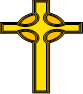 Year 1 Long Term Plan2023 – 2024We care, we share, we value.Long Term Plan – Year 1Long Term Plan – Year 1Long Term Plan – Year 1Long Term Plan – Year 1Long Term Plan – Year 1Long Term Plan – Year 1Long Term Plan – Year 1Long Term Plan – Year 1Long Term Plan – Year 1Long Term Plan – Year 1Long Term Plan – Year 1Long Term Plan – Year 1Long Term Plan – Year 1AutumnAutumnAutumnAutumnSpringSpringSpringSpringSummerSummerSummerSummerR.E.FAMILIES -God’s love and care for every familyBELONGING- Baptism: an invitation to belong to God’s familyBELONGING- Baptism: an invitation to belong to God’s familyWAITING -Advent: a time to look forward to ChristmasSPECIAL PEOPLE -People in the parish familyMEALS -Mass, Jesus’ special mealMEALS -Mass, Jesus’ special mealCHANGE -Lent: a time for changeHOLIDAYS ANDHOLYDAYS -Pentecost: feast of the Holy SpiritBEING SORRY –God helps us choose wellBEING SORRY –God helps us choose wellNEIGHBOURS- Neighbours share God’s worldPSHEA Journey in Love – Social and Emotional One Decision - Road Safety (KSS)No Outsiders – I like the way I amPATHSA Journey in Love – Social and Emotional One Decision - Road Safety (KSS)No Outsiders – I like the way I amPATHSOne Decision - Washing Hands (KSH)One Decision -Friendship (R)No Outsiders – To join in PATHSOne Decision - Washing Hands (KSH)One Decision -Friendship (R)No Outsiders – To join in PATHSA Journey In Love – PhysicalOne Decision - Water Spillage (BR)No Outsiders – To find ways to play togetherPATHSA Journey In Love – PhysicalOne Decision - Water Spillage (BR)No Outsiders – To find ways to play togetherPATHSOne Decision – Jealousy (F&E)One Decision - Online Bullying (CS)No Outsiders – Proud to be mePATHSOne Decision – Jealousy (F&E)One Decision - Online Bullying (CS)No Outsiders – Proud to be mePATHSA Journey In Love – SpiritualOne Decision -Growing in our World (OW)No Outsiders – I share the world with lots of peoplePATHSA Journey In Love – SpiritualOne Decision -Growing in our World (OW)No Outsiders – I share the world with lots of peoplePATHSOne Decision - Is it safe to eat or drink? (HW)One Decision - Is it safe to play with? (HW)No Outsiders – To work togetherPATHSOne Decision - Is it safe to eat or drink? (HW)One Decision - Is it safe to play with? (HW)No Outsiders – To work togetherPATHSEnglishLost and Found by Oliver JeffersOutcome - Fiction: story based on the structure of the textLost and Found by Oliver JeffersOutcome - Fiction: story based on the structure of the textNibbles by Emma YarlettOutcome - Recount: diaryNibbles by Emma YarlettOutcome - Recount: diaryLion Inside by Rachel BrightOutcome - Fiction: story based on the structure of the textLion Inside by Rachel BrightOutcome - Fiction: story based on the structure of the textThe curious case of the missing mammoth by Ellie HattieOutcome - Fiction: story based on the structure of the textThe curious case of the missing mammoth by Ellie HattieOutcome - Fiction: story based on the structure of the textToys in Space by Mini GreyOutcome - Fiction: story based on the structure of the textToys in Space by Mini GreyOutcome - Fiction: story based on the structure of the textGoldilocks and Just the one bear by Leigh HodgkinsonOutcome - Fiction: story based on the structure of the textGoldilocks and Just the one bear by Leigh HodgkinsonOutcome - Fiction: story based on the structure of the textExtended Writing through foundation subjectsNarrative- story of a lost penguin (G)Narrative- story of a lost penguin (G)Biography- The Wright Brothers (H)Biography- The Wright Brothers (H)Poem- Fireworks, using Van Gogh as a stimulus (Art)Poem- Fireworks, using Van Gogh as a stimulus (Art)Narrative- My Trip To The Moon (inspired by Neil Armstrong (G)Narrative- My Trip To The Moon (inspired by Neil Armstrong (G)Leaflet- Types Of Materials (S)Leaflet- Types Of Materials (S)Explanation: How an old fashioned toy works (H)Explanation: How an old fashioned toy works (H)MathsPlace Value with 10, Addition and SubtractionAddition and Subtraction with 10, Geometry - shape, Place Value within 20Addition and Subtraction within 20, Place Value within 50.Place Value with 50, Measurement (Length and Height, Weight and Volume)Multiplication and Division, Fractions, Geometry – Position and DirecionPlace Value within 100, Money, Time.SciencePlants Seasonal ChangePlants Seasonal ChangeAnimals including humans Seasonal ChangeAnimals including humansSeasonal ChangeEveryday Materials Seasonal ChangeEveryday MaterialsSeasonal ChangeScienceWorking ScientificallyWorking ScientificallyWorking ScientificallyWorking ScientificallyWorking ScientificallyWorking ScientificallyPEMulti skillsHandballGymnasticsHockeyCircuitsDodgeball         Football           Rugby   Athletics –        Sports   Day PrepNet and RacketSportsGeographyHot and Cold ClimatesThe United KingdomOur Local AreaGeographical skills and fieldworkGeographical skills and fieldworkGeographical skills and fieldworkHistoryTransportSignificant historical events, people and places in their own locality.ExplorationLives of significant individuals who have contributed to national and international achievements.Significant Individuals Queen Elizabeth I and IIArtDrawingArcimboldoPaintingArtist: Van GoghSculptureJoan DanzigerD&TFREE STANDING STRUCTURESDesign& make e.g. a bug home, playground structure, a chair for a characterFREE STANDING STRUCTURESDesign& make e.g. a bug home, playground structure, a chair for a characterSLIDES and LEVERS: EASTER CARDDesign, make, evaluate Easter cards with moving parts. Research books using similar e.g. Maisy MouseSLIDES and LEVERS: EASTER CARDDesign, make, evaluate Easter cards with moving parts. Research books using similar e.g. Maisy MouseFOOD & NUTRITIONPREPARING FRUIT &VEGETABLES: including those found in different continents.ComputingTechnology around us (1.1)* Technology around us (1.1)* Digital painting (1.2) Digital painting (1.2) Moving a robot (1.3) Moving a robot (1.3) Grouping data (1.4) Grouping data (1.4) Digital writing (1.5) Digital writing (1.5) Programming animations (1.6) MusicChristmas songs and Charanga Unit 1 – Introducing beat (singing)Christmas songs and Charanga Unit 1 – Introducing beat (singing)Christmas songs and Charanga Unit 1 – Introducing beat (singing)Christmas songs and Charanga Unit 1 – Introducing beat (singing)Spring Charanga unit 2 – Adding rhythm and pitch Spring Charanga unit 2 – Adding rhythm and pitch Spring Charanga unit 2 – Adding rhythm and pitch Spring Charanga unit 2 – Adding rhythm and pitch Summer Charanga unit 5 – Having fun with improvisation Summer Charanga unit 5 – Having fun with improvisation Summer Charanga unit 5 – Having fun with improvisation EnrichmentEnrichmentEnrichmentEnrichmentEnrichmentEnrichmentEnrichmentEnrichmentEnrichmentEnrichmentEnrichmentEnrichmentAutumn 1Autumn 1Autumn 2Autumn 2Spring 1Spring 1Spring 2Spring 2Summer 1Summer 1Summer 2Summer 2Black History MonthBlack History MonthRemembrance DayRemembrance DayNational Storytelling WeekNational Storytelling WeekInternational Day of PeaceInternational Day of DemocracyInternational Day of PeaceInternational Day of DemocracyAnti-Bullying WeekRoad safety week Human Rights DayAnti-Bullying WeekRoad safety week Human Rights DayChinese New YearNSPCC Number DayInternational Language DayChinese New YearNSPCC Number DayInternational Language DayWomen’s History Month World Book DayBritish Science WeekAutism Awareness DayWomen’s History Month World Book DayBritish Science WeekAutism Awareness DayWorld Environment DayWalk to School Week Cultural Diversity DayWorld Environment DayWalk to School Week Cultural Diversity DayRefugee WeekInternational Day of FriendshipMandela DayRefugee WeekInternational Day of FriendshipMandela DayChristmas performanceChristmas performanceWorld Religion DayWorld Religion Day